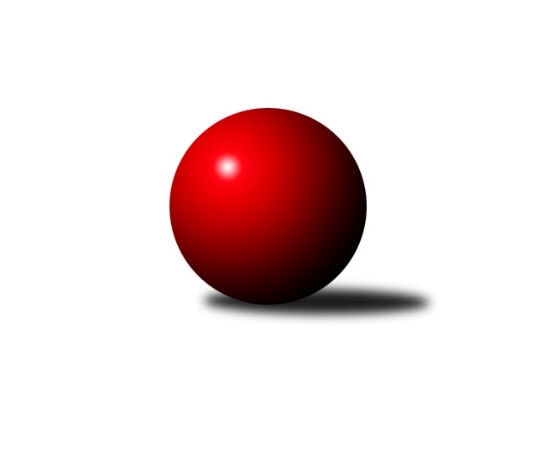 Č.10Ročník 2018/2019	25.11.2018Nejlepšího výkonu v tomto kole: 1188 dosáhlo družstvo: TJ Sokol Šanov Jihomoravský KPD jih 2018/2019Výsledky 10. kolaSouhrnný přehled výsledků:SK Baník Ratíškovice B	- TJ Sokol Šanov 	0:4	1087:1188	2.5:3.5	25.11.SK Baník Ratíškovice A	- TJ Sokol Mistřín 	1:3	1093:1119	2.0:4.0	25.11.SK Kuželky Dubňany 	- SK Podlužan Prušánky 	1:3	1119:1139	2.0:4.0	25.11.SK Podlužan Prušánky 	- TJ Sokol Mistřín 	1:3	1166:1197	3.0:3.0	18.11.Tabulka družstev:	1.	TJ Sokol Mistřín	9	7	2	0	27.0 : 9.0 	38.0 : 16.0 	 1150	16	2.	TJ Sokol Šanov	9	7	0	2	28.0 : 8.0 	39.5 : 14.5 	 1124	14	3.	SK Podlužan Prušánky	9	5	1	3	21.0 : 15.0 	30.0 : 24.0 	 1082	11	4.	SK Kuželky Dubňany	8	3	2	3	16.0 : 16.0 	23.5 : 24.5 	 1087	8	5.	TJ Sokol Vracov B	8	2	1	5	10.0 : 22.0 	15.5 : 32.5 	 1017	5	6.	SK Baník Ratíškovice A	8	1	1	6	8.0 : 24.0 	14.5 : 33.5 	 1011	3	7.	SK Baník Ratíškovice B	9	1	1	7	10.0 : 26.0 	19.0 : 35.0 	 1052	3Podrobné výsledky kola:	 SK Baník Ratíškovice B	1087	0:4	1188	TJ Sokol Šanov 	Kristýna Ševelová	 	 188 	 169 		357 	 1:1 	 365 	 	176 	 189		Kristýna Blechová	Taťána Tomanová	 	 183 	 174 		357 	 0.5:1.5 	 397 	 	183 	 214		Eliška Bártíková	Martina Koplíková	 	 203 	 170 		373 	 1:1 	 426 	 	196 	 230		Petr Bakaj ml.rozhodčí: Nejlepší výkon utkání: 426 - Petr Bakaj ml.	 SK Baník Ratíškovice A	1093	1:3	1119	TJ Sokol Mistřín 	Vojtěch Toman	 	 177 	 177 		354 	 2:0 	 315 	 	143 	 172		Ludvík Vašulka	Tomáš Květoň	 	 179 	 174 		353 	 0:2 	 387 	 	209 	 178		Martin Šubrt	Adam Podéšť	 	 182 	 204 		386 	 0:2 	 417 	 	206 	 211		Petr Valášekrozhodčí: Nejlepší výkon utkání: 417 - Petr Valášek	 SK Kuželky Dubňany 	1119	1:3	1139	SK Podlužan Prušánky 	Tomáš Kubík	 	 167 	 185 		352 	 0:2 	 378 	 	185 	 193		Radim Tesařík	Jaroslav Harca	 	 171 	 167 		338 	 1:1 	 325 	 	176 	 149		Libor Laca *1	Aleš Zlatník	 	 219 	 210 		429 	 1:1 	 436 	 	214 	 222		Tomáš Slížekrozhodčí: Alžběta Harcovástřídání: *1 od 51. hodu Martin ŠtrokayNejlepší výkon utkání: 436 - Tomáš Slížek	 SK Podlužan Prušánky 	1166	1:3	1197	TJ Sokol Mistřín 	Martin Štrokay *1	 	 142 	 156 		298 	 0:2 	 358 	 	178 	 180		Ludvík Vašulka	Radim Tesařík	 	 205 	 210 		415 	 1:1 	 418 	 	198 	 220		Simona Maradová	Tomáš Slížek	 	 220 	 233 		453 	 2:0 	 421 	 	207 	 214		Petr Valášekrozhodčí: střídání: *1 od 51. hodu Libor LacaNejlepší výkon utkání: 453 - Tomáš SlížekPořadí jednotlivců:	jméno hráče	družstvo	celkem	plné	dorážka	chyby	poměr kuž.	Maximum	1.	Tomáš Slížek 	SK Podlužan Prušánky 	435.04	302.1	133.0	4.6	4/5	(453)	2.	Petr Bakaj  ml.	TJ Sokol Šanov 	422.85	293.3	129.6	7.2	5/5	(461)	3.	Petr Valášek 	TJ Sokol Mistřín 	407.63	286.9	120.8	9.5	4/5	(447)	4.	Aleš Zlatník 	SK Kuželky Dubňany 	398.80	272.3	126.5	8.7	5/5	(439)	5.	Simona Maradová 	TJ Sokol Mistřín 	398.25	288.5	109.8	11.8	5/5	(445)	6.	Veronika Kaiserová 	TJ Sokol Vracov B	394.33	277.7	116.7	12.7	3/4	(431)	7.	Kristýna Blechová 	TJ Sokol Šanov 	393.70	281.1	112.6	10.8	5/5	(436)	8.	Martin Šubrt 	TJ Sokol Mistřín 	389.94	277.4	112.6	12.1	4/5	(425)	9.	Radim Tesařík 	SK Podlužan Prušánky 	379.40	263.4	116.0	11.7	5/5	(425)	10.	Tomáš Květoň 	SK Baník Ratíškovice A	366.50	271.1	95.4	16.9	3/4	(412)	11.	Martina Koplíková 	SK Baník Ratíškovice B	354.96	265.2	89.8	16.9	4/4	(386)	12.	Taťána Tomanová 	SK Baník Ratíškovice B	349.30	259.9	89.5	18.3	4/4	(385)	13.	Jaroslav Harca 	SK Kuželky Dubňany 	349.07	253.3	95.8	18.0	5/5	(369)	14.	Kristýna Ševelová 	SK Baník Ratíškovice B	346.38	254.3	92.1	18.6	4/4	(389)	15.	Ludvík Vašulka 	TJ Sokol Mistřín 	342.25	254.5	87.8	20.0	4/5	(367)	16.	Tomáš Kubík 	SK Kuželky Dubňany 	339.95	255.8	84.2	17.5	5/5	(363)	17.	Vojtěch Toman 	SK Baník Ratíškovice A	335.50	256.7	78.8	18.6	4/4	(387)	18.	Stanislav Vacenovský 	TJ Sokol Vracov B	328.00	242.8	85.3	20.0	4/4	(353)	19.	Michaela Škarecká 	TJ Sokol Vracov B	326.50	248.7	77.8	20.7	3/4	(339)	20.	Adam Baťka 	TJ Sokol Vracov B	317.81	237.4	80.4	19.3	4/4	(342)	21.	Matěj Ingr 	SK Baník Ratíškovice A	306.25	234.4	71.8	22.1	4/4	(337)		Martina Nejedlíková 	TJ Sokol Vracov B	420.50	283.0	137.5	7.5	2/4	(446)		Adam Podéšť 	SK Baník Ratíškovice A	379.67	278.7	101.0	13.7	1/4	(386)		Natálie Panáková 	SK Baník Ratíškovice B	356.50	265.0	91.5	16.5	1/4	(365)		Jan Toman 	SK Baník Ratíškovice A	348.00	250.0	98.0	18.0	1/4	(348)		Eliška Bártíková 	TJ Sokol Šanov 	345.00	263.5	81.5	20.5	2/5	(397)		Matěj Sabo 	TJ Sokol Šanov 	333.00	252.2	80.8	20.7	3/5	(361)		Filip Černý 	SK Kuželky Dubňany 	333.00	254.0	79.0	17.0	1/5	(333)		Marie Kobylková 	SK Baník Ratíškovice B	332.00	234.0	98.0	11.0	1/4	(332)		Martin Štrokay 	SK Podlužan Prušánky 	326.50	246.0	80.5	17.0	2/5	(343)		Libor Laca 	SK Podlužan Prušánky 	291.25	211.8	79.5	26.3	2/5	(345)		David Růžička 	TJ Sokol Šanov 	261.50	199.5	62.0	30.0	2/5	(274)Sportovně technické informace:Starty náhradníků:registrační číslo	jméno a příjmení 	datum startu 	družstvo	číslo startu25678	Radim Tesařík	25.11.2018	SK Podlužan Prušánky 	9x25674	Jaroslav Harca	25.11.2018	SK Kuželky Dubňany 	7x25634	Libor Laca	25.11.2018	SK Podlužan Prušánky 	9x25632	Martin Štrokay	25.11.2018	SK Podlužan Prušánky 	8x25501	Martin Šubrt	25.11.2018	TJ Sokol Mistřín 	8x25493	Kristýna Blechová	25.11.2018	TJ Sokol Šanov 	9x25462	Kristýna Ševelová	25.11.2018	SK Baník Ratíškovice B	7x25312	Petr Bakaj ml.	25.11.2018	TJ Sokol Šanov 	9x25211	Aleš Zlatník	25.11.2018	SK Kuželky Dubňany 	8x25147	Martina Koplíková	25.11.2018	SK Baník Ratíškovice B	9x25149	Tomáš Květoň	25.11.2018	SK Baník Ratíškovice A	7x25090	Ludvík Vašulka	25.11.2018	TJ Sokol Mistřín 	4x24930	Taťána Tomanová	25.11.2018	SK Baník Ratíškovice B	8x24848	Tomáš Kubík	25.11.2018	SK Kuželky Dubňany 	8x24325	Tomáš Slížek	25.11.2018	SK Podlužan Prušánky 	7x24524	Petr Valášek	25.11.2018	TJ Sokol Mistřín 	6x24453	Adam Podéšť	25.11.2018	SK Baník Ratíškovice A	3x24369	Simona Maradová	18.11.2018	TJ Sokol Mistřín 	8x23868	Vojtěch Toman	25.11.2018	SK Baník Ratíškovice A	7x
Hráči dopsaní na soupisku:registrační číslo	jméno a příjmení 	datum startu 	družstvo	Program dalšího kola:11. kolo9.12.2018	ne	10:00	SK Baník Ratíškovice B - SK Baník Ratíškovice A	9.12.2018	ne	10:00	SK Kuželky Dubňany  - TJ Sokol Vracov B	9.12.2018	ne	10:00	SK Podlužan Prušánky  - TJ Sokol Šanov 	Nejlepší šestka kola - absolutněNejlepší šestka kola - absolutněNejlepší šestka kola - absolutněNejlepší šestka kola - absolutněNejlepší šestka kola - dle průměru kuželenNejlepší šestka kola - dle průměru kuželenNejlepší šestka kola - dle průměru kuželenNejlepší šestka kola - dle průměru kuželenNejlepší šestka kola - dle průměru kuželenPočetJménoNázev týmuVýkonPočetJménoNázev týmuPrůměr (%)Výkon7xTomáš SlížekPrušánky4367xTomáš SlížekPrušánky118.594367xAleš ZlatníkDubňany4299xPetr Bakaj ml.Šanov1184269xPetr Bakaj ml.Šanov4267xAleš ZlatníkDubňany116.684295xPetr ValášekMistřín4175xPetr ValášekMistřín115.54171xEliška BártíkováŠanov3971xEliška BártíkováŠanov109.963975xMartin ŠubrtMistřín3875xMartin ŠubrtMistřín107.19387